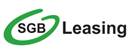 Leasing dla przedsiębiorcówMożliwość finansowania zakupu nowych i używanych:Środków transportu, w tym: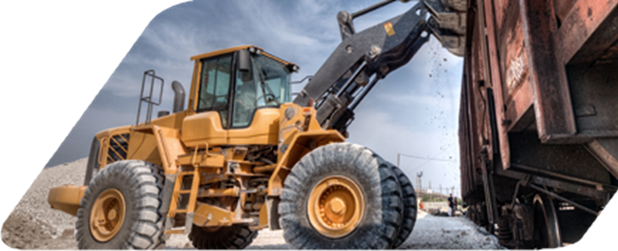 samochodów osobowych, dostawczych, ciężarowychsamochodów specjalnych, ciągników siodłowych, autobusów, motocykli, naczep, przyczep,taboru szynowego, powietrznego i wodnegoSamochodów osobowych i dostawczych w tym:samochodów osobowych i dostawczych o DMC do 3,5t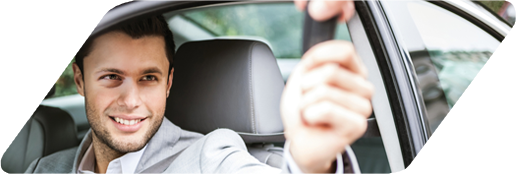 Maszyn i urządzeń, w tym: linie technologicznemaszyny i urządzenia przemysłu budowlanego, spożywczego, poligraficznego, drzewnego, metalurgicznegomaszyny i urządzenia budownictwa drogowego i przetwórstwa tworzyw sztucznych Sprzęt medyczny, w tym:urządzenia medyczne, diagnostyczne, sprzęt laboratoryjnywyposażenie gabinetów lekarskich, szpitali, uzdrowisk, przychodni i aptek Nieruchomości, w tym:obiekty handlowe, biurowe, magazyny, hale produkcyjneWarunki finansowania: Leasing: operacyjny, finansowy, zwrotnyUdział własny od 0 %Okres finansowania do 84 miesięcyRaty: równe, degresywne, sezonoweAtrakcyjne pakiety ubezpieczeniowe - jednoroczne oraz wieloletnie, możliwość rozłożenia ubezpieczenia na ratyAgnieszka TondelRegionalny Doradca LeasingowySGB Leasing Sp. z o.o.       Ul. Bolesława Krzywoustego 3, 61-144 Poznań                                              T: 61 869 08 41, F: 61 869 08 13, M: 797 400 366www.sgbleasing.pl                E: agnieszka.tondel@sgbleasing.pl